Key Stage 4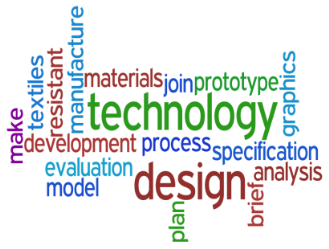 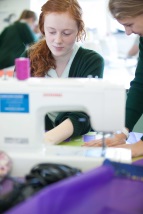 Design and Technology Fashion Textiles Technical Award (AQA)Please note that the details of the draft specification are yet to be confirmed.What type of students enjoys this course?For this subject, you must be motivated, enthusiastic, enjoy being creative and be a keen problem solver. It is essential that you can work as part of a group and independently.  A willingness to work hard and a general interest in fashion and textiles is essential.Subject Content:Teacher Assessed Unit 1: Skills DemonstrationStudents will make 3 or 4 products which demonstrate 12 practical skills specified by AQA. Some examples of these skills are; methods of applying colour to fabric, surface embellishment, applying fastenings and components, garment construction. In Unit 1 students will also be assessed on their teamwork skills by working with others on a small practical project.Teacher Assessed Unit 2: Extended Making ProjectStudents will make a single product in response to AQA set tasks. Alongside this they will produce a folder to evidence planning , development, testing and evaluation.AQA Assessed Unit 3: Examination. The Fundamentals of Fashion and Textiles.Students will be assessed on their knowledge of materials and their properties and of commercial and industrial practices within the fashion and textiles industry. They will also learn about related career opportunities. How the course is assessed: 	 Unit 1: Mini Projects to show the 12 practical skills. (30%)              Unit 2: Extended Project building on the skills developed in Unit 1. (30%)              Unit 3: AQA Assessed Examination. The Fundamentals of Fashion and Textiles.  (40%)What could this qualification lead to?Courses such as :			Level 2 Diploma in Art and Design			Level 3 Extended Diploma in Art and Design			A levels such as Art or Fashion and TextilesCareers such as:			Fashion Design			Interior Design			Teaching			Textiles Surface Design		Footwear Designer		Milliner				Garment Technology		Textiles Historian		Print Design			Pattern Design			Fabric Scientist						Fashion Journalist		Costume Designer		 			Fashion Illustration		Lingerie/Swimwear DesignerFor further information, please see Ms Addison or Mrs Williams. 